Муниципальное автономное дошкольное образовательное учреждение города Нижневартовска детский сад № 62 «Журавушка»Подготовила воспитатель: Зелинская О.М.Консультация для родителейКак читать детям книги?           Детям надо читать книги – это бесспорно. Только делать это можно по-разному и, соответственно, результат тоже будет разный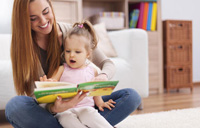 До 3 лет. Ближе к году,  малыш уже понимает ваши слова, начинает говорить и интересоваться всем  на свете. Как раз в это время и можно целенаправленно  начинать читать уже детские книги.Потешки, короткие и динамичные стихи А.Барто, К.Чуковского, С.Маршака,  В.Степанова  дети слушают с удовольствием.  Ритмичные  стихи лучше воспринимаются малышами,  чем проза, и  запоминаются намного лучше. В этом возрасте надо обратить особое внимание на качество книги. Книга должна быть небольшой, чтобы малыш мог самостоятельно держать ее в руках, листать, Сейчас есть много книжек для малышей: и картонные, и в виде пазлов, и непромокаемые, которые можно намочить и облизать. Может, это и хорошо в некоторых случаях, но все-таки ребенка надо с самого начала приучать к правильному и аккуратному обращению с книгой. И если родители покупают книги, которые можно мять и пачкать, то потом ребенка не стоит ругать, когда он уже хорошие книги начнет так же портить. Поэтому, даже специальные книжки-малышки надо читать аккуратно и учить этому малыша.Кроме качества материала, надо обратить внимание на качество текста и картинок. Для маленьких детей текст должен быть небольшим, а картинка крупной и яркой. Очень хорошо, когда  иллюстрации крупные  с маленьким количеством деталей. Тогда малышу легче рассмотреть рисунок и разобраться в нем.В этом возрасте надо не просто читать, а еще и обыгрывать текст, чтобы ребенок лучше его понял, прочувствовал эмоции. Прочитав стихотворение,  можно  закрепить его, поработав по рисунку.   Если Вы прочитали «Грузовик» А. Барто, то попросите показать, где на картинке грузовик, спросите  кто на картинке? Почему опрокинулся грузовик?   Таким образом, Вы побуждаете ребенка говорить, заставляете его думать, сопереживать героям, решать нравственную задачу  «Как помочь?»При чтении книги  желательно, чтобы малыш сидел с Вами и рассматривал картинки в тексте, показывал, что он там видит. Можно читать и когда ребенок лежит в кроватке, т.е. тогда когда он не занят другими делами.От 3 до 6 лет. В этом возрасте дети уже умеют и слушать, и говорить, а значит, можно читать им  и большие произведения: сказки, рассказы и, конечно, детские стихи.Правила выбора книги остаются такими же:  яркие книги по возрасту, крупный шрифт, немного текста на странице.Иногда можно наблюдать такую картину: родитель сидит с книгой и читает ее вслух, а малыш в это время играет в машинки, пересыпает песок или собирает конструктор. Будет ли толк от такого чтения? Очень немного.Если Вы хотите, чтобы Ваш малыш научился читать легко и быстро, полюбил чтение, то надо соблюдать некоторые правила чтения:Читать книги по возрасту, те которые ребенку интересны;По ходу чтения задавать вопросы, уточняя, как малыш понял, пояснять непонятные слова;Читать выразительно, давать ребенку время на обдумывание и рассматривание картинок;Рассказывать  дополнительные сведения о тех словах или предметах, которые встречаются в тексте, пояснять их значение и применение;Очень желательно, чтобы ребенок сидел рядом и смотрел в книгу. Если во время чтения ребенок занимается другими делами: рисует, играет, лепит, то он занят своим делом, обдумывает его и практически не слышит читающего.  Слушает, но не слышит.Если ребенок сидит рядом, слушает, рассматривает текст и картинки, то он приучается так читать и начинает запоминать  буквы в тексте и целые слова. А если Вы еще и будете следить по тексту, показывать, где Вы читаете, то ребенок научится читать гораздо быстрее. Ему поможет его собственная зрительная память.Очень хорошо, после чтения книги, нарисовать иллюстрацию к ней, рассказать бабушке или папе, слепить главного героя из пластилина, придумать продолжение сказки. Это способствует лучшему запоминанию и осмыслению текста.В этом возрасте просто необходимо заучивать стихи.  Возьмите за правило – заучивать одно стихотворение в неделю, и проблем с памятью у малыша не будет.Вот несколько, наиболее важных правил при чтении детям. Применяйте  эти правила в своей жизни,  и Ваш ребенок научится читать без проблем.